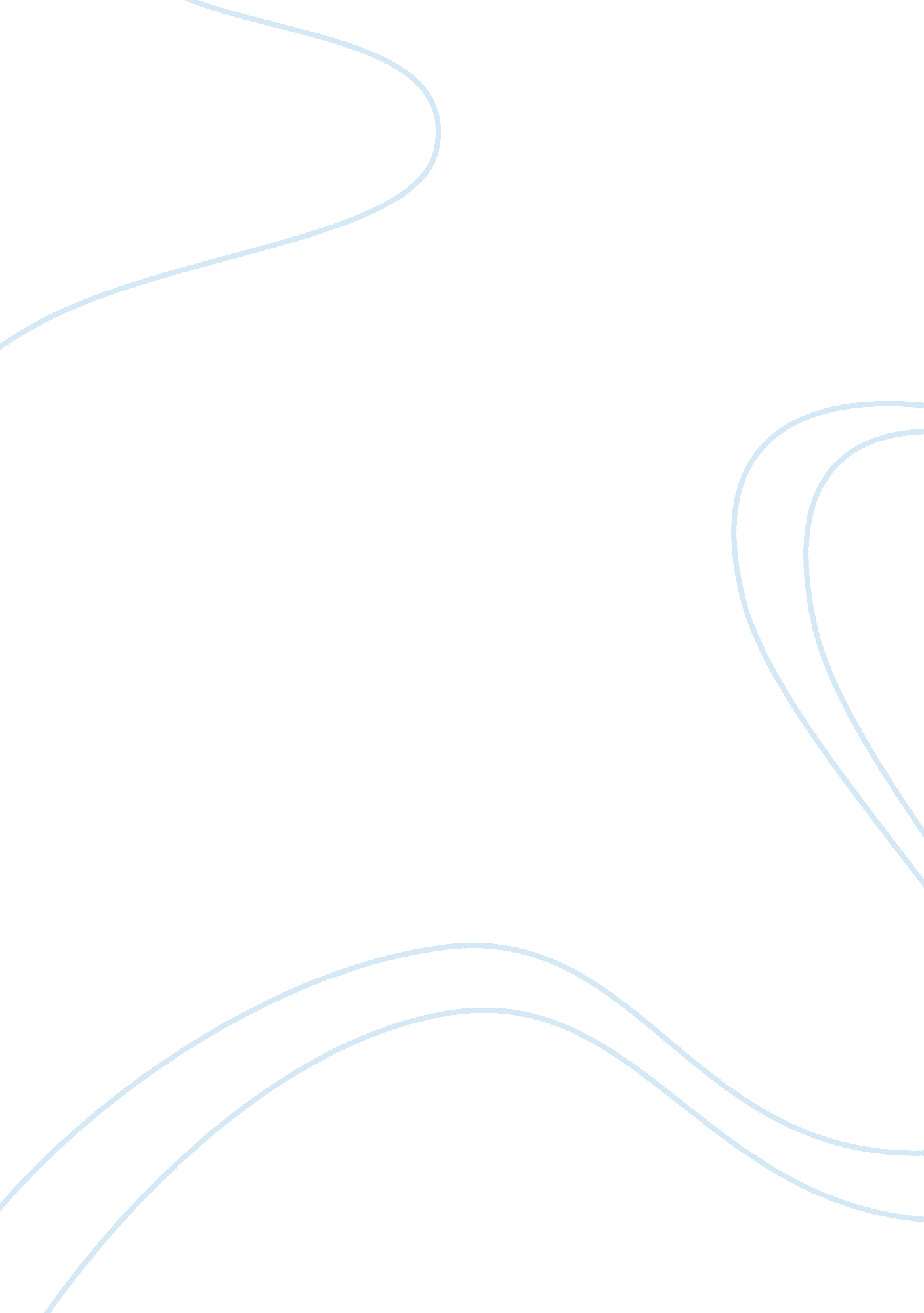 Engine #2: beware of synthetic oils anotherLiterature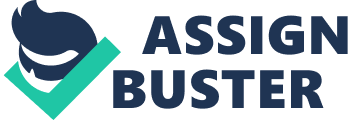 Engine Oil Myths: Fact vs FictionEngine Oil plays an essential role in making sure your engine smoothly and efficiently. They keep the moving parts of the engine lubricated, protect against rust and corrosion and with modern additives, keep the engine from sludge and other containments. With the huge amounts of information available online, it can be difficult to separate fact from fiction as you find one website will tell you to do one thing, while the other will tell you something else. Here are some of the biggest myths that you will find when it comes to automotive engine oil. Myth #1: Never Switch OilsInfrequent reports have given rise to the perception that changing oil brands can lead to an increase in consumption. There are many causes of increased oil consumption including the condition of the oil filter, component condition and contamination levels, but switching brands is definitely not one of them. Always refer to your manufacturer’s manual to know the recommendation of the vehicle manufacturer. Myth #2: Beware of Synthetic OilsAnother myth is the perception that synthetic oils cause leaks. This again is false. If the seals and gaskets inside the engine are in good condition, the oil will not leak out. Myth #3: Aftermarket Engine Oil Additives Increase PerformanceAnother myth is that external additives can boost performance levels of the oil. Manufacturers already provide the optimal amount of additives in their oil. Extras additives could create an imbalance and decrease the effectiveness of additives already present. Lubricants companies work closely with equipment manufacturers to ensure that they are creating an oil that will provide optimal performance immediately. Myth #4: You Can Determine Oil Condition at a GlanceA lot of people believe you can tell the condition of an oil by looking at the dipstick. You pull out the dipstick and you notice that the oil is beginning to darken or has already changed colour. So this means it needs to be changed? Wrong. Colour changes in oil can happen for a number of factors including heat, an accumulation of by-products or even age. A darker oil usually indicates that the oil is dispersing particles and holding them in suspension, working the way it’s supposed to do. Myth #5: Oils Don’t Wear Out, They Only Get DirtyContrary to some beliefs, oils will break down and will need to be replaced. The depletion of additives, build-up of contaminants and higher temperatures can cause oil to wear out. Some additives are specifically added to regulate this breakdown, allowing for greater drain intervals. Quartz Ineo First 0W-30Quartz Ineo First 0W30 is an innovative, modern engine oil, developed using the highest levels of synthetic Technology. Providing significant fuel savings, engine wear protection and sustained performance, this synthetic oil, created in close cooperation with PSA is perfectly suited for petrol or diesel powered engines. Quartz Ineo First 0W30 is available from Finol Oils or any Peugeot, Citroen or DS dealership. You can also find this product at any of our local stockists. Contact Finol today at 01-455 5484 or go to http://www. finol. ie/product/quartz-ineo-first-0w30/ to learn more about this leading range. 